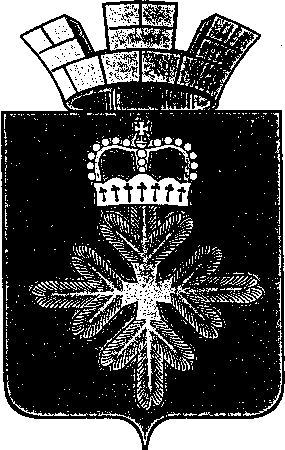 РАСПОРЯЖЕНИЕАДМИНИСТРАЦИИ ГОРОДСКОГО ОКРУГА ПЕЛЫМВ целях организации деятельности администрации городского округа Пелым, в соответствии с регламентом работы администрации городского округа Пелым, планом работы администрации городского округа Пелым на 2017 год:Утвердить план работы администрации городского округа Пелым на декабрь 2017 года (далее – План работы) согласно приложению.Поручить организационному отделу муниципального казенного учреждения «Учреждение по обеспечению деятельности органов местного самоуправления и муниципальных учреждений городского округа Пелым» (Якимова Н.В.):на основании Плана работы сформировать календарный план-сетку работы администрации городского округа Пелым на декабрь 2017 года;разместить План работы на официальном сайте городского округа Пелым в информационно-телекоммуникационной сети «Интернет»;Контроль за исполнением настоящего распоряжения возложить на заместителя главы администрации городского округа Пелым А.А. Пелевину.Глава городского округа Пелым                                                               Ш.Т.АлиевУтвержден:распоряжением администрациигородского округа Пелымот 24.11.2017 № ПЛАН РАБОТЫадминистрации городского округа Пелымна декабрь 2017 годаИсп: Н.В.Якимова 8(34386)45-1-69от 24.11.2017 № 237п. ПелымО плане работы администрации городского округа Пелымна декабрь 2017 годаДатаВремяМероприятиеМестоОтветственныйкаждый поне-дельник9.00Оперативное совещание руководителей предприятий и государственных учрежденийкаб. № 1Ш.Т.Алиевкаждый четверг9.00Аппаратное совещание при главезалзаседанийШ.Т.Алиевкаждый четверг09.30Оперативное совещание с руководителями муниципальных учреждений образования и культурыкаб. № 7А.А.Пелевина2-й и 4-й понед.месяца15.00-17.00Прием гражданкаб. № 1Ш.Т.Алиев2-я и 4-я среда месяца15.00-17.00Прием гражданкаб. № 2Т.Н.Баландина1-й и 3-й вторникмесяца15.00-17.00Прием гражданкаб. № 7А.А.Пелевинапо факту разм. процедуры торговСовещание Единой комиссии по осуществлению закупок для обеспечения нужд ГО Пелымкаб. № 2Е.В.Фатуллаевадекабрь 2017 года – апрель 2018 годаПроведение профориентационной работы:«Администрация городского округа ПелымСтатус муниципального служащего»Е.А.СмертинаТ.Н.БаландинаО.В.СорокинаН.П.Кушнирдекабрь 2017 – март 2018Организация рубрики в СМИ«Азбука права» по теме «Уроки демократии»А.Ш.Алиеваюрист МКУКДК п. Пелымв течении месяцаВыезд на обследование земельных участков приватизируемые под объектами недвижимости пгт. Пелым п. АтымьяН.В. Мальшакова Н.В. Мальшаковав теч. месяцаПроведение мероприятий профилактической направленности, посвященных Всемирному Дню борьбы со СПИДом (по отдельному плану)Предприятия и учрежденияН.Г.Садртдинова0111.00Комиссия по списанию основных средствкаб. № 2Е.В. Смирнова0115.00Заседание рабочей группы по вопросам взыскания задолженности с населения за жилищные и коммунальные услугизал заседанийМ.В.Внуковас 01по 0911.00Муниципальный этап Всероссийской олимпиады школьников по предметамДШИО.В.СорокинаН.П.Кушнир02В теч. дняПоздравление Вилесова А.Е.., с 80-летием Адресноп. ПелымН.Г. Садртдинова О.В. Сорокина0414.00Подведение итогов конкурса по отбору субъектов малого и среднего предпринимательства на предоставление субсидии из местного бюджета для оказания финансовой поддержкизал заседанийН.Н.Якимова0609.00Итоговое сочинение для обучающихся XI классов общеобразовательных учреждений (допуск ГИА)МКОУ СОШ №1 п. ПелымМКОУ СОШ №2 п. АтымьяО.В.СорокинаРуководители ОУ0710.30Заседание оргкомитета по подготовке Новогодних мероприятийкаб. №7А.А.Пелевина0711.00Совещание с директорами школ: подготовка к итоговой аттестацииотдел ОКСиДМА.А.ПелевинаО.В.Сорокина0815.00Заседание рабочей группы по вопросам взыскания задолженности с населения за жилищные и коммунальные услугизал заседанийМ.В.Внукова0915.00Фестиваль – конкурс хоровых коллективов городского округа Пелым «Россия – Родина моя!»МКУК «ДК п. Пелым»И.А.УльяноваМКУК «ДКп. Пелым»1214.00Заседание комиссии по соблюдению требований к служебному поведению муниципальных служащих городского округа Пелым и урегулированию конфликта интересов зал заседанийЕ.В.Лемешева1215.00-20.00Всероссийский День приема гражданкаб. №1каб. №2каб. №7Ш.Т.АлиевТ.Н.БаландинаА.А.Пелевина1410.00Заседание комиссии по комплектованию детских садовкаб. №7А.А.Пелевина1411.00Видеоконференция по вопросам оплаты труда и легализации трудовых отношенийстудия видеоконференцииН.Н.Якимова1514.00Награждение участников Муниципального этапа Всероссийской олимпиады школьников по предметамСОШ №1О.В.СорокинаН.П.Кушнир1514.00Комиссия по повышению качества предоставления муниципальных услуг на территории городского округа Пелымзал заседанийЕ.Ш. Абдуллаева1515.00Заседание рабочей группы по вопросам взыскания задолженности с населения за жилищные и коммунальные услугизал заседанийМ.В.Внукова1514.00Стратегический совет по разработке Стратегиизал заседанийЕ.Ш. Абдуллаева2114.00Заседание комиссии по безопасности дорожного движениязал заседанийТ.Н.Шрамкова2117.00Заседание Думы городского округа Пелымзал заседаний ДумыЕ.В.Лемешева2215.00Заседание рабочей группы по вопросам взыскания задолженности с населения за жилищные и коммунальные услугизал заседанийМ.В.Внукова2311.00Заседание Совета при главе городского округа Пелым «Образование»зал заседанийА.А.ПелевинаО.В.Сорокина24В теч. дняПоздравление Сыпачевой Л.В., с 80-летием Адресноп. ПелымН.Г.Садртдинова25В теч. дняПоздравление Силантьевой Т.В., с 80-летием Адресноп. ПелымН.Г.Садртдинова25Подготовка документов к проведению Публичных слушаний в январе 2018 по проекту «Внесение изменений в Правила землепользования и застройки поселка Пелым, поселка Атымья»Н.В. Мальшакова27в течение дняАдресное поздравление Деда Мороза с вручением подарков детям инвалидам, и детям опекаемымТерритория ГО ПелымА.А.ПелевинаИ.А.УльяноваМКУК «ДКп. Пелым»29Приемка документов по муниципальному контракту «Проведение землеустроительных работ по описанию и внесению в единый государственный реестр недвижимости сведений о границах п. Атымья, входящего в состав городского округа Пелым»Н.В. Мальшакова29В теч. дняПоздравление Дубик А.М., с 85-летием Адресноп. ПелымН.Г.Садртдинова30с 11.00 до 15.00Консультация населения ГО Пелым по вопросам защиты прав потребителей специалистами Североуральского ТО и ФФБУЗзал заседанийН.В.ЯкимоваСпециалисты Североуральского ТО и ФФБУЗ2915.00Заседание рабочей группы по вопросам взыскания задолженности с населения за жилищные и коммунальные услугизал заседанийМ.В.Внукова3016.00Вечерняя программа «Зажигаем в Новый год!»ул.Фестивальная,12И.А.УльяноваМКУК «ДКп.Пелым»С.В.Кочурова31В теч. дняПоздравление Светлаковой Г.А., с 85-летием Адресноп. ПелымН.Г.Садртдинова